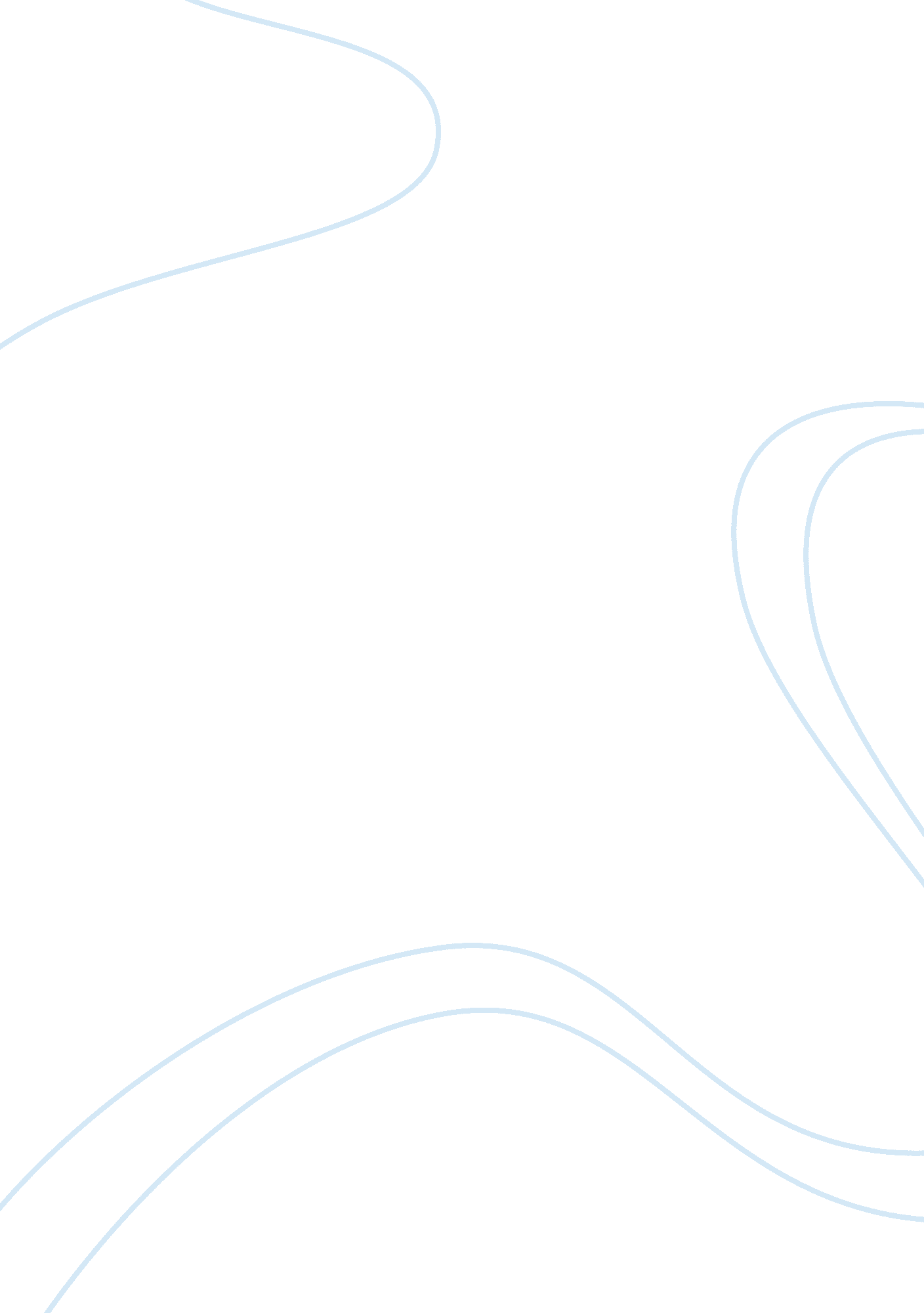 Banda to its customers. it cares of theFinance, Investment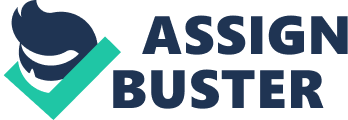 Banda Minerva is playing a vital in the saving of water. Banda Minerva synthetic turf is one of the most prominent businesses that provide the best products and services to its customers. It cares of the environment that installs and supplies the outstanding synthetic turf services. The Banda Minerva is of a prominent character that it plays in the saving of water with a premium business. The Banda Minerva is breaking all the record in the installing and supplying of the top quality synthetic grass. The grass is lush and green just similar to natural grass. Also it does not need any maintenance weekly. The grass lasts long for the whole year with the same greenery. We deliver the outstanding services and goods to the locations of the Perth and all other areas near to it. How customers believe in us? Just because of our team a customer can believe in Banda Minerva synthetic turf. Banda Minerva teamwork is incredible. The workers are hard working and professionally trained. The workers ensure to meet the need of its customers. The workers are well trained and they have the knowledge of modern high tech. the workers perform efficiently to satisfy their customers. Let’s see how Banda Minerva synthetic surf is always a perfect choice:•It is less time taking•It is money saving because of the high effective investment. •It is pet and kid pleasant because no dangerous insect killers are used. •Requires very low or somehow no maintenance therefore it is suitable for the areas where water supply is low.•Banda Minerva installs the goods on its own and supplies products.•Water resistant and ultra violet ray resistant. •Banda Minerva synthetic turf gives assurance of the manufactured goods.•It is less abrasive and increase playability as compared to the natural grass because there is no way to break it down.•The turf is resilient that last longer and longer remains green and lush for years. •Does not require trimming. These were the most basic benefits of having synthetic turf. It not only makes your homes, schools, councils, nurseries and gardens look attractive but also saves your time, money and water. The Banda Minerva synthetic turf provides a large variety of new designs and materials. From start to finish, we ensure that each project is done right. Every square inch of the artificial turf is of high quality. Customer’s satisfaction is our priority! 